	КАРАР                                                                 ПОСТАНОВЛЕНИЕ20 июнь 2012й.                                 № 24                        20 июня 2012г.О внесении изменений в Положение о Комиссии по соблюдению требований к служебному  поведению муниципальных служащих, замещающих должности муниципальной службы в Администрации муниципального района Белебеевский район Республики Башкортостан, и урегулированию конфликта интересовП О С Т А Н О ВЛ Я Ю:	В Положение о Комиссии по соблюдению требований к служебному поведению муниципальных служащих, замещающих должности муниципальной службы в Администрации сельского поселения  Шаровский сельсовет муниципального района Белебеевский район Республики Башкортостан, и урегулированию конфликта интересов,  утвержденное постановлением Главы Администрации сельского поселения  Шаровский сельсовет муниципального района Белебеевский район Республики Башкортостан от 11.08.2010 года № 14 внести следующие изменения и дополнения:абзац первый подпункта «б» пункта 8 изложить в следующей редакции:«б) поступившие в отдел муниципальной службы и кадровой политики Администрации:	письменное обращение гражданина, замещавшего в Администрации должность муниципальной службы, включенную в Перечень должностей, утвержденный муниципальным нормативным правовым актом, о даче согласия на замещение на условиях трудового договора должности в организации и (или) выполнение в данной организации работы (оказание данной организации услуги) в течение месяца стоимостью более ста тысяч рублей на условиях гражданско-правового договора (гражданско-правовых договоров), если отдельные функции муниципального управления данной организацией входили в должностные (служебные) обязанности  муниципального служащего.»подпункт «а» пункта 16 изложить в следующей редакции:«а)  дать гражданину согласие на  замещение на условиях трудового договора должности в организации и (или) выполнение в данной организации работы (оказание данной организации услуги) в течение месяца стоимостью более ста тысяч рублей на условиях гражданско-правового договора (гражданско-правовых договоров), если отдельные функции муниципального управления данной организацией входили в должностные (служебные) обязанности муниципального служащего»;2подпункт «б» пункта 16 изложить в следующей редакции:«б)  отказать гражданину в замещении на условиях трудового договора должности в организации и (или) выполнение в данной организации работы (оказание данной организации услуги) в течение месяца стоимостью более ста тысяч рублей на условиях гражданско-правового договора (гражданско-правовых договоров), если отдельные функции муниципального управления данной организацией входили в должностные (служебные) обязанности муниципального служащего, и мотивировать свой отказ.»дополнить Положение п. 16.1 следующего содержания:«п.16.1. Комиссия рассматривает  письменное обращение гражданина о  даче согласия на замещение на условиях трудового договора должности в органи-зации и (или) на выполнение в данной организации работы (оказание данной организации услуги) на условиях гражданско-правового договора (гражданско-правовых договоров) в течение семи дней со дня поступления указанного обращения и о принятом решении направляет гражданину письменное уведомление в течение одного рабочего дня и уведомляет его устно в течение трех рабочих дней.»Глава  сельского поселения                                              В.И. НекрытовБаш7ортостан Республика3ыБ2л2б2й районы муниципаль районыны8Шаровка ауыл советыауыл бил2м23е хакими2те452030, Шаровка ауылы, М2кт2п урамы,  3Тел.2-41-35 , факс: 2-41-35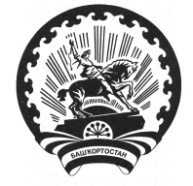 Республика БашкортостанАдминистрация сельского поселения Шаровский сельсовет муниципального района Белебеевский район 452030, д. Шаровка, ул. Школьная,  д. 3Тел. 2-41-35, факс: 2-41-35